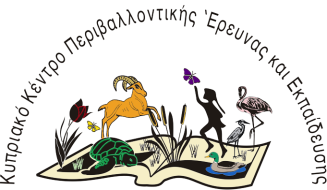 ΔΗΛΩΣΗ ΣΥΜΜΕΤΟΧΗΣ ΣΕ ΠΡΟΓΡΑΜΜΑΤΑ ΠΕΡΙΒΑΛΛΟΝΤΙΚΗΣ ΕΚΠΑΙΔΕΥΣΗΣ ΚΥΚΠΕΕΟι Δηλώσεις Συμμετοχής πρέπει να αποστέλλονται το συντομότερο δυνατό στο τηλεομοιότυπο του Κέντρου (βλ. πιο πάνω). Μετά την παραλαβή της αίτησής σας θα επικοινωνήσει μαζί σας κάποιο μέλος της επιστημονικής-παιδαγωγικής ομάδας του ΚΥΚΠΕΕ για τον ορισμό της τελικής ημερομηνίας επίσκεψης.….   Αποδέχομαι την πολιτική του ΚΥΚΠΕΕ για τα Προσωπικά Δεδομένα (GDPR).Υπογραφή Διευθυντή/ντριας και Σφραγίδα Σχολείου			                              Ημερομηνία      ………………..................................................... 	                          .............................Σημειώσεις: ................................................................................................................................................................................................Διευκρινήσεις:Θα τηρούνται όλα Πρωτόκολλα Ασφάλειας και Υγείας για Αντιμετώπιση του COVID-19 του Υπουργείου Υγείας της Κύπρου.Για κάθε τμήμα του σχολείου σας (διαφορετική ημερομηνία) που επιθυμεί να συμμετάσχει σε προγράμματα του ΚΥΚΠΕΕ, παρακαλούμε όπως σταλεί ξεχωριστό έντυπο.Το ΚΥΚΠΕΕ μπορεί να δεχθεί μέχρι 30 μαθητές. Σε εξαιρετικές περιπτώσεις κατόπιν συνεννόησης με τους αρμόδιους εκπαιδευτικούς του ΚΥΚΠΕΕ μπορεί να δεχθεί μέχρι 40.Την ευθύνη για την ασφάλεια και εποπτεία των μαθητών έχουν οι εκπαιδευτικοί-συνοδοί του σχολείου. Οι εκπαιδευτικοί του ΚΥΚΠΕΕ είναι υπεύθυνοι μόνο για την οργάνωση, ανάπτυξη και εφαρμογή των εκπαιδευτικών προγραμμάτων.Οι επισκέπτες θα πρέπει να φορούν καπελάκι, αθλητικά παπούτσια και να έχουν μαζί τους γραφική ύλη και μπουκαλάκι νερό. Μπορούν επίσης, εάν το επιθυμούν, να έχουν φωτογραφική μηχανή και γυαλιά ηλίου.Τα προγράμματα περιβαλλοντικής εκπαίδευσης παρέχονται δωρεΑν από το ΚΥΚΠΕΕ και την Ιερά Μητρόπολη Λεμεσού.Όνομα ΣχολείουΌνομα Σχολείου.........................................................................................................................................................................................................................................................................................................................................................................................................................................Τηλ. ................................Τηλ. ................................Τηλ. ................................Διεύθυνση ΣχολείουΔιεύθυνση Σχολείου.........................................................................................................................................................................................................................................................................................................................................................................................................................................Τ.Κ. .................................Τ.Κ. .................................Τ.Κ. .................................Ηλεκτρονική Διεύθυνση ΣχολείουΗλεκτρονική Διεύθυνση Σχολείου.................................................................................................................................................................................................................................................................................................................................................... Fax     …………………………… Fax     …………………………… Fax     …………………………… Fax     ……………………………Όνομα Διευθυντή/ντριαςΌνομα Διευθυντή/ντριας..............................................................................................................................................................................................................................................................................................................................................................................................................................................Τηλ. ................................Τηλ. ................................Τηλ. ................................Ονόματα Υπεύθυνων Εκπαιδευτικών που θα συνοδεύουν τα παιδιάΟνόματα Υπεύθυνων Εκπαιδευτικών που θα συνοδεύουν τα παιδιά1. ................................................................................2. ................................................................................3. ................................................................................1. ................................................................................2. ................................................................................3. ................................................................................1. ................................................................................2. ................................................................................3. ................................................................................1. ................................................................................2. ................................................................................3. ................................................................................1. ................................................................................2. ................................................................................3. ................................................................................Κιν. Τηλ. ........................ Κιν. Τηλ. ........................ Κιν. Τηλ. ........................Κιν. Τηλ. ........................ Κιν. Τηλ. ........................ Κιν. Τηλ. ........................Κιν. Τηλ. ........................ Κιν. Τηλ. ........................ Κιν. Τηλ. ........................Αριθμός Παιδιών......................................................................Τάξη.....................................Τμήμα/ταΤμήμα/ταΤμήμα/τα.......................................................................... Τρεις προτεινόμενες ημερομηνίες για επίσκεψη Τρεις προτεινόμενες ημερομηνίες για επίσκεψη1. ...............................................                            2. ...............................................3. ...............................................1. ...............................................                            2. ...............................................3. ...............................................1. ...............................................                            2. ...............................................3. ...............................................1. ...............................................                            2. ...............................................3. ...............................................1. ...............................................                            2. ...............................................3. ...............................................1. ...............................................                            2. ...............................................3. ...............................................1. ...............................................                            2. ...............................................3. ...............................................1. ...............................................                            2. ...............................................3. ...............................................Προγράμματα Περιβαλλοντικής Εκπαίδευσης στο ΚΥ.Κ.Π.Ε.Ε.Προγράμματα Περιβαλλοντικής Εκπαίδευσης στο ΚΥ.Κ.Π.Ε.Ε.1.    Περιβαλλοντικοί Πολίτες σε δράση 1.    Περιβαλλοντικοί Πολίτες σε δράση 1.    Περιβαλλοντικοί Πολίτες σε δράση 1.    Περιβαλλοντικοί Πολίτες σε δράση 1.    Περιβαλλοντικοί Πολίτες σε δράση 1.    Περιβαλλοντικοί Πολίτες σε δράση 1.    Περιβαλλοντικοί Πολίτες σε δράση Προγράμματα Περιβαλλοντικής Εκπαίδευσης στο ΚΥ.Κ.Π.Ε.Ε.Προγράμματα Περιβαλλοντικής Εκπαίδευσης στο ΚΥ.Κ.Π.Ε.Ε.2.    Περιβαλλοντικό έγκλημα στην Ακτή2.    Περιβαλλοντικό έγκλημα στην Ακτή2.    Περιβαλλοντικό έγκλημα στην Ακτή2.    Περιβαλλοντικό έγκλημα στην Ακτή2.    Περιβαλλοντικό έγκλημα στην Ακτή2.    Περιβαλλοντικό έγκλημα στην Ακτή2.    Περιβαλλοντικό έγκλημα στην ΑκτήΠρογράμματα Περιβαλλοντικής Εκπαίδευσης στο ΚΥ.Κ.Π.Ε.Ε.Προγράμματα Περιβαλλοντικής Εκπαίδευσης στο ΚΥ.Κ.Π.Ε.Ε.3.    Βιοποικιλότητα: η Ποικιλότητα της Ζωής3.    Βιοποικιλότητα: η Ποικιλότητα της Ζωής3.    Βιοποικιλότητα: η Ποικιλότητα της Ζωής3.    Βιοποικιλότητα: η Ποικιλότητα της Ζωής3.    Βιοποικιλότητα: η Ποικιλότητα της Ζωής3.    Βιοποικιλότητα: η Ποικιλότητα της Ζωής3.    Βιοποικιλότητα: η Ποικιλότητα της ΖωήςΠρογράμματα Περιβαλλοντικής Εκπαίδευσης στο ΚΥ.Κ.Π.Ε.Ε.Προγράμματα Περιβαλλοντικής Εκπαίδευσης στο ΚΥ.Κ.Π.Ε.Ε.4.    Ανακύκλωση, 5R – Αειφόρος Κατανάλωση4.    Ανακύκλωση, 5R – Αειφόρος Κατανάλωση4.    Ανακύκλωση, 5R – Αειφόρος Κατανάλωση4.    Ανακύκλωση, 5R – Αειφόρος Κατανάλωση4.    Ανακύκλωση, 5R – Αειφόρος Κατανάλωση4.    Ανακύκλωση, 5R – Αειφόρος Κατανάλωση4.    Ανακύκλωση, 5R – Αειφόρος ΚατανάλωσηΠρογράμματα Περιβαλλοντικής Εκπαίδευσης στο ΚΥ.Κ.Π.Ε.Ε.Προγράμματα Περιβαλλοντικής Εκπαίδευσης στο ΚΥ.Κ.Π.Ε.Ε.5.    Ο κόσμος της Ακτής5.    Ο κόσμος της Ακτής5.    Ο κόσμος της Ακτής5.    Ο κόσμος της Ακτής5.    Ο κόσμος της Ακτής5.    Ο κόσμος της Ακτής5.    Ο κόσμος της ΑκτήςΠρογράμματα Περιβαλλοντικής Εκπαίδευσης στο ΚΥ.Κ.Π.Ε.Ε.Προγράμματα Περιβαλλοντικής Εκπαίδευσης στο ΚΥ.Κ.Π.Ε.Ε.6.    Στη χώρα των Αλυκών6.    Στη χώρα των Αλυκών6.    Στη χώρα των Αλυκών6.    Στη χώρα των Αλυκών6.    Στη χώρα των Αλυκών6.    Στη χώρα των Αλυκών6.    Στη χώρα των ΑλυκώνΠρογράμματα Περιβαλλοντικής Εκπαίδευσης στο ΚΥ.Κ.Π.Ε.Ε.Προγράμματα Περιβαλλοντικής Εκπαίδευσης στο ΚΥ.Κ.Π.Ε.Ε.7.    α. Τα μυστικά της Λίμνης        β. Ιχνηλάτες: Μυστήριο στη Λίμνη7.    α. Τα μυστικά της Λίμνης        β. Ιχνηλάτες: Μυστήριο στη Λίμνη7.    α. Τα μυστικά της Λίμνης        β. Ιχνηλάτες: Μυστήριο στη Λίμνη7.    α. Τα μυστικά της Λίμνης        β. Ιχνηλάτες: Μυστήριο στη Λίμνη7.    α. Τα μυστικά της Λίμνης        β. Ιχνηλάτες: Μυστήριο στη Λίμνη7.    α. Τα μυστικά της Λίμνης        β. Ιχνηλάτες: Μυστήριο στη Λίμνη7.    α. Τα μυστικά της Λίμνης        β. Ιχνηλάτες: Μυστήριο στη ΛίμνηΠρογράμματα Περιβαλλοντικής Εκπαίδευσης στο ΚΥ.Κ.Π.Ε.Ε.Προγράμματα Περιβαλλοντικής Εκπαίδευσης στο ΚΥ.Κ.Π.Ε.Ε.8.    Παραδοσιακές Χρήσεις Φυτών της Κύπρου8.    Παραδοσιακές Χρήσεις Φυτών της Κύπρου8.    Παραδοσιακές Χρήσεις Φυτών της Κύπρου8.    Παραδοσιακές Χρήσεις Φυτών της Κύπρου8.    Παραδοσιακές Χρήσεις Φυτών της Κύπρου8.    Παραδοσιακές Χρήσεις Φυτών της Κύπρου8.    Παραδοσιακές Χρήσεις Φυτών της ΚύπρουΠρογράμματα Περιβαλλοντικής Εκπαίδευσης στο ΚΥ.Κ.Π.Ε.Ε.Προγράμματα Περιβαλλοντικής Εκπαίδευσης στο ΚΥ.Κ.Π.Ε.Ε.9.    Λαχανόκηποι: Σκέφτομαι – Συνεργάζομαι - Δρω9.    Λαχανόκηποι: Σκέφτομαι – Συνεργάζομαι - Δρω9.    Λαχανόκηποι: Σκέφτομαι – Συνεργάζομαι - Δρω9.    Λαχανόκηποι: Σκέφτομαι – Συνεργάζομαι - Δρω9.    Λαχανόκηποι: Σκέφτομαι – Συνεργάζομαι - Δρω9.    Λαχανόκηποι: Σκέφτομαι – Συνεργάζομαι - Δρω9.    Λαχανόκηποι: Σκέφτομαι – Συνεργάζομαι - ΔρωΠρογράμματα Περιβαλλοντικής Εκπαίδευσης στο ΚΥ.Κ.Π.Ε.Ε.Προγράμματα Περιβαλλοντικής Εκπαίδευσης στο ΚΥ.Κ.Π.Ε.Ε.10.  Φύλακες της Γης10.  Φύλακες της Γης10.  Φύλακες της Γης10.  Φύλακες της Γης10.  Φύλακες της Γης10.  Φύλακες της Γης10.  Φύλακες της ΓηςΠρογράμματα Περιβαλλοντικής Εκπαίδευσης στο ΚΥ.Κ.Π.Ε.Ε.Προγράμματα Περιβαλλοντικής Εκπαίδευσης στο ΚΥ.Κ.Π.Ε.Ε.11.  Οικοσυστήματα της χερσονήσου του Ακρωτηρίου11.  Οικοσυστήματα της χερσονήσου του Ακρωτηρίου11.  Οικοσυστήματα της χερσονήσου του Ακρωτηρίου11.  Οικοσυστήματα της χερσονήσου του Ακρωτηρίου11.  Οικοσυστήματα της χερσονήσου του Ακρωτηρίου11.  Οικοσυστήματα της χερσονήσου του Ακρωτηρίου11.  Οικοσυστήματα της χερσονήσου του ΑκρωτηρίουΠρογράμματα Περιβαλλοντικής Εκπαίδευσης στο ΚΥ.Κ.Π.Ε.Ε.Προγράμματα Περιβαλλοντικής Εκπαίδευσης στο ΚΥ.Κ.Π.Ε.Ε.12.  Χλωρίδα, εξερεύνηση των Φυτών της Κύπρου12.  Χλωρίδα, εξερεύνηση των Φυτών της Κύπρου12.  Χλωρίδα, εξερεύνηση των Φυτών της Κύπρου12.  Χλωρίδα, εξερεύνηση των Φυτών της Κύπρου12.  Χλωρίδα, εξερεύνηση των Φυτών της Κύπρου12.  Χλωρίδα, εξερεύνηση των Φυτών της Κύπρου12.  Χλωρίδα, εξερεύνηση των Φυτών της Κύπρου13.  Πανίδα της χερσονήσου του Ακρωτηρίου13.  Πανίδα της χερσονήσου του Ακρωτηρίου13.  Πανίδα της χερσονήσου του Ακρωτηρίου13.  Πανίδα της χερσονήσου του Ακρωτηρίου13.  Πανίδα της χερσονήσου του Ακρωτηρίου13.  Πανίδα της χερσονήσου του Ακρωτηρίου13.  Πανίδα της χερσονήσου του ΑκρωτηρίουΠρογράμματα Περιβαλλοντικής Εκπαίδευσης στη Σχολική ΜονάδαΠρογράμματα Περιβαλλοντικής Εκπαίδευσης στη Σχολική Μονάδα1. Αστικοί Κήποι: Πράσινες Γειτονιές στην Πόλη μου1. Αστικοί Κήποι: Πράσινες Γειτονιές στην Πόλη μου1. Αστικοί Κήποι: Πράσινες Γειτονιές στην Πόλη μου1. Αστικοί Κήποι: Πράσινες Γειτονιές στην Πόλη μου1. Αστικοί Κήποι: Πράσινες Γειτονιές στην Πόλη μου1. Αστικοί Κήποι: Πράσινες Γειτονιές στην Πόλη μου1. Αστικοί Κήποι: Πράσινες Γειτονιές στην Πόλη μουΕργασία πεδίου Βιολογίας στο ΚΥΚΠΕΕΕργασία πεδίου Βιολογίας στο ΚΥΚΠΕΕ1. Τροφικές Σχέσεις (Βιολογία Α΄ Γυμνασίου – Ενότητα 5)1. Τροφικές Σχέσεις (Βιολογία Α΄ Γυμνασίου – Ενότητα 5)1. Τροφικές Σχέσεις (Βιολογία Α΄ Γυμνασίου – Ενότητα 5)1. Τροφικές Σχέσεις (Βιολογία Α΄ Γυμνασίου – Ενότητα 5)1. Τροφικές Σχέσεις (Βιολογία Α΄ Γυμνασίου – Ενότητα 5)1. Τροφικές Σχέσεις (Βιολογία Α΄ Γυμνασίου – Ενότητα 5)1. Τροφικές Σχέσεις (Βιολογία Α΄ Γυμνασίου – Ενότητα 5)Εργασία πεδίου Βιολογίας στο ΚΥΚΠΕΕΕργασία πεδίου Βιολογίας στο ΚΥΚΠΕΕ2. Ερευνώντας τις Οικολογικές Πυραμίδες (Βιολογία Γ΄ Γυμνασίου – Ενότητα 2)2. Ερευνώντας τις Οικολογικές Πυραμίδες (Βιολογία Γ΄ Γυμνασίου – Ενότητα 2)2. Ερευνώντας τις Οικολογικές Πυραμίδες (Βιολογία Γ΄ Γυμνασίου – Ενότητα 2)2. Ερευνώντας τις Οικολογικές Πυραμίδες (Βιολογία Γ΄ Γυμνασίου – Ενότητα 2)2. Ερευνώντας τις Οικολογικές Πυραμίδες (Βιολογία Γ΄ Γυμνασίου – Ενότητα 2)2. Ερευνώντας τις Οικολογικές Πυραμίδες (Βιολογία Γ΄ Γυμνασίου – Ενότητα 2)2. Ερευνώντας τις Οικολογικές Πυραμίδες (Βιολογία Γ΄ Γυμνασίου – Ενότητα 2)Επιλέξετε ένα από τα πιο πάνω ()Επιλέξετε ένα από τα πιο πάνω ()Επιλέξετε ένα από τα πιο πάνω ()Επιλέξετε ένα από τα πιο πάνω ()Επιλέξετε ένα από τα πιο πάνω ()Επιλέξετε ένα από τα πιο πάνω ()Επιλέξετε ένα από τα πιο πάνω ()Επιλέξετε ένα από τα πιο πάνω ()